DESCRIPTIF DU SUJET ÉNONCÉUNE HISTOIRE D’ARGENT !CONTEXTE« La solution ? C'est l'argent ! » est le nom du laboratoire de chimie bien connu dans toute la ville, laboratoire dans lequel vous travaillez. Aujourd’hui, votre responsable vous demande de proposer le protocole permettant de fabriquer une solution de nitrate d'argent. C’est en effet une solution très utile dans le domaine médical.  Une solution de nitrate d’argent à 1 % est en effet un antiseptique à usage externe et kératolytique qui a un effet séchant.Vous pensez sur le champ : « Ah que j'aimerai avoir cette prime d'intéressement que mon chef m'a promise si j'arrive à fabriquer la solution pour le coût le moins cher ! Je pourrai partir dans les îles en vacances ... ».Avant de penser aux vacances, il faut se mettre au travail ! Commencez donc par étudier les documents que vous a fournis votre responsable …VOTRE PORTE DOCUMENTSRESOLUTION DE PROBLEMEProposez le protocole qui, selon vous, est le moins couteux pour fabriquer un volume V' = 50,0 mL d'une solution de nitrate d'argent de concentration C' = 0,0200 mol.L-1 à partir des espèces chimiques dont votre laboratoire dispose. Il est important de justifier votre choix de méthode et de bien détailler le protocole choisi. Votre choix peut se justifier par des considérations extérieures à celles proposées ici … On attend que vous fassiez preuve d’un regard critique sur votre choix ; l’obtention de votre prime en dépend !REPERES POUR L'EVALUATIONFabriquer la solution va consommer du temps de préparation et des espèces chimiques.  On évalue chacun de ces deux coûts séparément :Coût du temps de préparation par dissolution (donné à titre d'exemple, voir synthèse) :Le travail du salarié coûte à l'entreprise 22 euros/h. Le salarié met 6,50 min soit  = 0,108 heure. Coût pour l'entreprise : 0,108 × 22 = 2,38 €.Coût en matière première :Il faut introduire une quantité de matière de nitrate d'argent, n(AgNO3) = C' × V'  soit  n(AgNO3) = 0,0200 × 0,0500 = 0,00100 mol = 1,00.10-3 mol.Préparation par dissolution : Quelle masse peser ? m(AgNO3) = n(AgNO3) × M(AgNO3) = 1,00.10-3 × 169,9 = 1,699.10-1 gCoût de cette masse : 1,699.10-1 ×  = 0,229 €.Préparation par dilution : Quel volume prélever ? Lors d'une dilution, la quantité de matière se conserve : C × V = n(AgNO3)Soit     = 0,0100 L = 1,00.10-2 LCoût de ce volume : 1,00.10-2 x 39,00 = 0,390 €.Synthèse :Conclusion : On peut se dire qu'il est moins couteux de préparer la solution par dilution. Mais un élève peut faire remarquer que cette méthode entraine des coûts annexes tels qu’une verrerie plus importante à nettoyer et donc choisir la méthode par dilution.Regard critique : Le coût est sans aucun doute plus important, car il faut tenir compte du prix des instruments utilisés pour réaliser les solutions.GRILLE D’EVALUATION Niveau A : les indicateurs choisis apparaissent dans leur (quasi)totalité	Niveau B : les indicateurs choisis apparaissent partiellement Niveau C : les indicateurs choisis apparaissent de manière insuffisante 	Niveau D : les indicateurs choisis ne sont pas présents Obtention « automatisée » de la note :On utilisera la feuille de notation au format tableur qui permettra d’obtenir une note (soit arrondie à l’entier le plus proche soit au demi-entier) à partir du tableau de compétences complété.La feuille de calcul ci-après présente une notation sur 10 points. La modification du contenu de la cellule H1 (nombre total de points) pourra permettre d’ajuster le total à n’importe quelle autre valeur.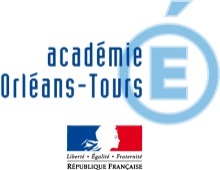 RDP seconde : Une histoire d’argent ! ObjectifProposer des résolutions de problèmes scientifiques en seconde.Niveau concernéSeconde – thème (« La santé »).Compétences exigibles au B.O.Activité en lien avec la partie « Concentrations massique et molaire d’une espèce en solution non saturée. » et en particulier les compétences attendues suivantes : Savoir que la concentration d'une solution en espèce dissoute peut s'exprimer en g.L-1 ou en mol.L-1. Connaître et exploiter l’expression de la concentration massique ou molaire d’une espèce moléculaire ou ionique dissoute. Calculer une masse molaire moléculaire à partir des masses molaires atomiques. Déterminer une quantité de matière connaissant la masse d’un solide. Compétences évaluées Cette activité permet d'évaluer les compétences de la démarche scientifique :S’approprier (APP) : coefficient 2Analyser (ANA) : coefficient 4Réaliser (REA) : coefficient 2Valider (VAL) : coefficient 1Communiquer (COM) : coefficient 1Mise en œuvreCette activité peut être proposée dans le cadre du cours de physique-chimie comme en AP (compétence 5 : « Analyser et traiter une question »). Elle peut faire l’objet d’une évaluation formative comme sommative (la feuille de calcul adossée à l’activité peut être paramétrée en fonction du nombre de points choisis).RemarquesCette résolution de problème permet un travail en lien avec le professeur de l'enseignement d'exploration de SES car des notions abordées dans cet enseignement sont utiles. Les élèves peuvent se renseigner auprès de ce collègue pour mieux comprendre la demande de ce laboratoire.En lien avec la partie du programme :  II. Entreprises et productionSecond item : Comment produire et combien produire ?« On montrera comment l’entreprise est amenée à combiner efficacement les facteurs de production en tenant compte de leurs coûts et de leur caractère plus ou moins substituable. On soulignera que cette combinaison peut évoluer au cours du temps, sous l’influence de différents facteurs. On mettra en évidence l’accroissement de la productivité dans le long terme (notamment sous l’action du progrès technique) et ses différents effets. »AuteurPhilippe CHEVALLIER – Lycée Rotrou – Dreux (28)Document 1 : Coût du nitrate d'argent dont dispose le laboratoire-  cristal solide de nitrate d'argent : 135,00 € - conditionnement : 100 g- solution aqueuse de nitrate d'argent de concentration molaire C = 0,100 mol.L-1 : 39,00 € – conditionnement : Flacon de 1,00 LDocument 2 : Coût horaire de votre emploiQuand vous travaillez 1 h, votre employeur paye : 22 €/h.Document 3 : Durée nécessaire à la réalisation d'une solution- par dissolution : 6,50 min- par dilution : 5,00 minDocument 4 : Quelques données numériquesFormule brute du nitrate d'argent : AgNO3Masses molaires en g.mol-1 : M(Ag) = 107,9 ; M(N) = 14,0 ; M(O) = 16,0MéthodePar dissolutionPar dilutionCoût lié au temps de préparation = 2,38 € = 1,83 €Coût de la matière première0,229 €0,390 €Synthèse des coûts2,38 + 0,229 = 2,61 €1,83 + 0,390 = 2,22 €Compétences évaluéesCritère de réussite correspondant au niveau AABCDS’approprierExtraire les informations.Retrouver, dans les documents, les données utiles (différents coûts, durées, données).AnalyserOrganiser et exploiter ses connaissances et les informations extraites.Construire les étapes d'une résolution de problème.Différencier coût du travail – coût des matières premières.AnalyserOrganiser et exploiter ses connaissances et les informations extraites.Construire les étapes d'une résolution de problème.Distinguer et déterminer le coût du travail selon chaque méthode.AnalyserOrganiser et exploiter ses connaissances et les informations extraites.Construire les étapes d'une résolution de problème.Exprimer la quantité de matière contenue dans la solution finale.AnalyserOrganiser et exploiter ses connaissances et les informations extraites.Construire les étapes d'une résolution de problème.Exprimer la masse à peser par dissolution.AnalyserOrganiser et exploiter ses connaissances et les informations extraites.Construire les étapes d'une résolution de problème.Exprimer le volume à prélever par dilution.AnalyserOrganiser et exploiter ses connaissances et les informations extraites.Construire les étapes d'une résolution de problème.Distinguer et déterminer le coût en matière première selon chaque méthode.RéaliserEffectuer des calculs littéraux ou numériques. Exprimer les résultats.Mener les calculs de façon techniquement juste indépendamment d'erreurs résultant d'une mauvaise analyse. Maîtriser correctement les unités.ValiderFaire preuve d’esprit critique.L'élève ajoute un ou plusieurs éclairages de culture générale ou d'observations personnelles liées soit au monde du travail, soit à son expérience au laboratoire de chimie.CommuniquerRédiger une réponse.Décrire clairement la démarche suivie et montrer ainsi de manière structurée les étapes de la résolution.Activité évaluée par compétences notée sur :Activité évaluée par compétences notée sur :Activité évaluée par compétences notée sur :Activité évaluée par compétences notée sur :Activité évaluée par compétences notée sur :Activité évaluée par compétences notée sur :Activité évaluée par compétences notée sur :Activité évaluée par compétences notée sur :10pointspointspointsNomNomPrénomPrénom CompétenceCoefficient Niveau validéNiveau validéNiveau validéNiveau validéNiveau validé CompétenceCoefficient ABBCDNotes par domainesNiveauNiveauNoteS'approprier2X3AA3Analyser4X3BB2Réaliser2X3CC1Valider1X3DD0Communiquer1X3Somme coeff.10CommentaireCommentaireCommentaireCommentaireCommentaireNote max 30Note brute3030303030Note sur2020,020,020,020,020,0Note sur1010,010,010,010,010,0Note arrondie au point10,010,010,010,010,0Note arrondie au 1/2 point10,010,010,010,010,0